Тамбовский техникум железнодорожного транспорта, филиал РГУПС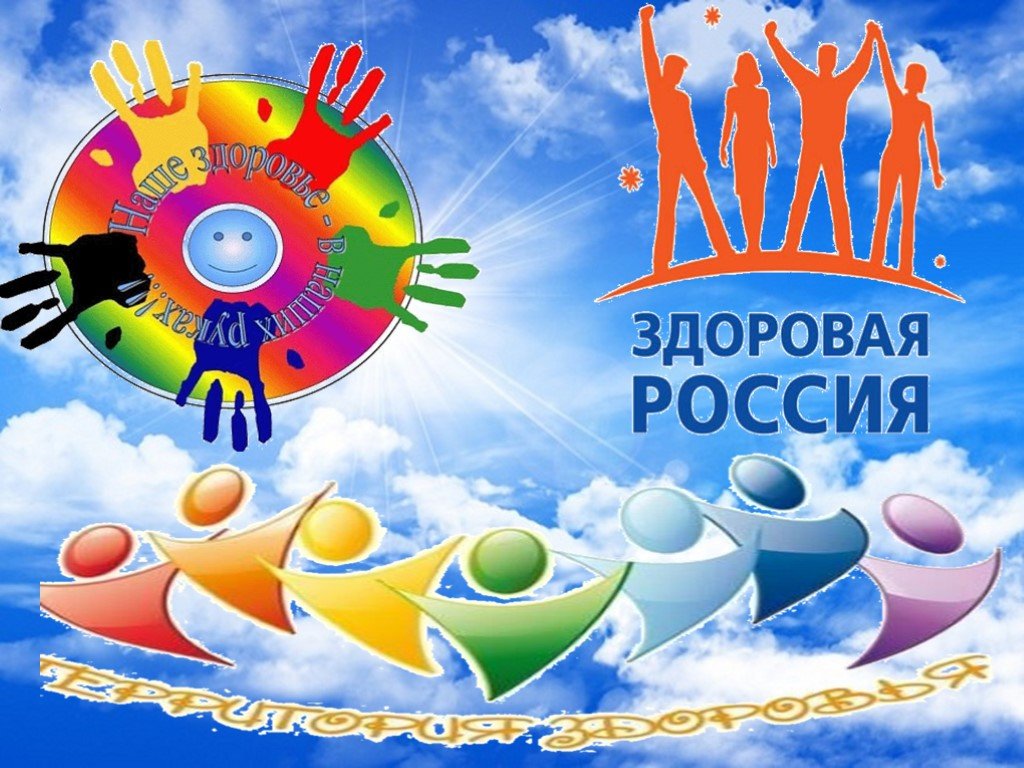 2022г «Твоя жизнь – твой выбор»(диспут)Цель. Познакомить подростков с важнейшими жизненными ценностями; убедить в необходимости здорового образа жизни; развивать умение выступать перед аудиторией своих сверстников, формировать негативное отношение к вредным привычкам.Предварительная работа1. Каждому участнику диспута на грудь поместили эмблему «Здоровая Россия» (образец приложен)2.  Блиц-опрос студентов по 2- м номинациям: «закаливание», «гигиена».3. Выпуск газет «Мы за здоровый образ жизни!» и «Бой вредным привычкам!»4. 2 команды.Оформление читального залаПлакаты с пословицами и изречениями о здоровье.«Здоровье так же заразительно, как и болезнь».Р. Роллан.«Первое богатство – это здоровье». Р. Эмерсон.«У кого есть здоровье, есть и надежда, а у кого есть надежда – есть все».Арабская пословица.«Человек, которому некогда позаботиться о своем здоровье, подобен ремесленнику, которому некогда наточить свои инструменты».И. Мюллер.2. Газеты, выполненные учащимися.«Мы за здоровый образ жизни!»,«Бой вредным привычкам!»3. Материал для тестирования:а) «жизнь со знаком «+», «жизнь со знаком «-»б) результаты блиц – опроса студентов по 2 номинациям: «закаливание”, “гигиена».Ход Диспута.Вступительное слово ведущего. Здравствуйте! Когда мы встречаемся с людьми, мы здороваемся.-       Мы говорим,  вам «здравствуйте», а это значит, что мы всем вам желаем здоровья! Задумывались ли вы когда-нибудь о том, почему в приветствии людей заложено пожелание друг другу здоровья? -       Здоровье для человека – одна из главных ценностей. 
2 Ведущий Наше здоровье — в наших руках.Как вы понимаете, что это такое? (это богатство данное изначально и оно должно быть прекрасным и счастливым: это здоровье, взаимоотношения с окружающими, дружба, любовь к ближним и близким, материальные блага).Горская пословица гласит: «Добрая жизнь – добрый ручей». И чтобы жизнь была доброй, счастливой, необходимы различные составляющие, среди которых самое важное место занимает здоровье.Еще великий Гёте сказал: «Единственная красота, которую я знаю, – это здоровье». И народ славит здоровье в пословицах. Назовите их (ответы учащихся):  Здоровью цены нет.  Было бы здоровье, а остальное приложится. В здоровом теле... здоровый дух.Здоровье... дороже золота.Здоровье... за деньги не купишь.Существуют тысячи болезней… здоровье только одно.Здоровому каждый день... праздник.Где табак, там язва и... рак.Лучше дышать свежим воздухом, чем... пить лекарство. 1 Ведущий стихотворение «Здоровье наш бесценный дар»:Здоровье - наш бесценный дар.Оно не безгранично.Оно напоминает шар,И все в нем гармонично.В нем есть любовь и красота,Есть ценность и величье.Все укрепляет доброта.А символ - наша личность.Здоровье – наш бесценный дар,Который дан от Бога.И все готовы мы отдатьЛишь только б быть здоровым.Но так бывает не всегда –Сердиться мы не будем,И если вдруг придет беда,Мы встанем все, поможем людям.2 Ведущий Здоровье – это ценность и богатство,Здоровьем людям надо дорожить!Есть правильно и спортом заниматься,И закаляться, и с зарядкою дружить.Чтобы любая хворь не подступила,Чтоб билось ровно сердце, как мотор,Не нужно ни курить, ни пить, ни злиться,Улыбкой победить любой укор.Здоровый образ жизни – это сила!Ведь без здоровья в жизни никуда.Давайте вместе будем сильны и красивыТогда года нам будут не беда!Приглашаются команды Команда «   ____________________» и команда «_____________________»Представление команд, Девиз команд (Эмблема команды)Ведущий 1 И первая игра называется - «Ассоциации». (Задания по командам).- Вы должны записать ассоциации на одном листочке на слова, которое я произнесу (всего листочков 10+10).Слово: Здоровье.    Правильное питание.  (Время для подбора ассоциаций – 2 минуты, во время выполнения задания играет музыка).Каждый зачитывает свои слова-ассоциации, которые записываются на лист бумаги.-       И так, здоровье для вас – это…(перечислить слова-ассоциации, записанные на листе бумаги).Ведущий 2: Мы видим, что здоровый человек счастлив. Свои представления о счастливой жизни можно выразить в виде Дерева жизни, которое вы видите на доске. Листья этого дерева – дни жизни человека. Каждый лист будет свеж и зелен, если крону будут поддерживать ветви: «Я могу», «Я хочу», «Я буду». - А что человек может  сделать для  поддержания здорового образа жизни? (понимать других, любить, быть честным и т.д.)- Я хочу? (ответы учащихся)- Я должен? (соблюдать законы, жить, любить и.т.д.)Ведущий 1 Эти ветви поддерживают ствол «здоровый образ жизни», питаемый корнями - составляющими здорового образа жизни (ведущим читаются определения, а учащиеся выбирают подходящие для составляющих здоровья и выкладывают на демонстрационном материале: интересная творческая работа, активная жизненная позиция, курение, положительные эмоции, употребление алкоголя, любовь к людям, пессимизм, оптимизм, семья, закаливание, личная гигиена, рациональное питание, двигательная активность, употребление наркотиков).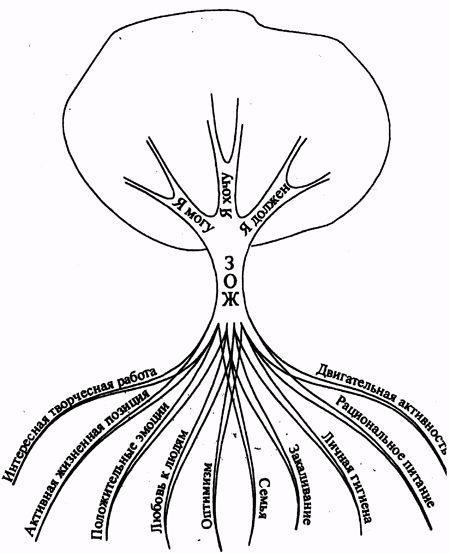  Ведущий 2Конкурс  3 Умение вести здоровый образ жизни – признак высокой культуры человека, его образованности, настойчивости, воли.Командам предлагается разгадать по две анаграммы (слово, образованное перестановкой букв).Определение очередности по выполнению заданий. (Творческая разминка) какая команда быстрее с помощью слов или сочетаний  истолкует  слово «здоровье»ЗДОРОВЬЕ , так команда будет первая выбирать.Первое загаданное слово означает «вид массовых состязаний, соревнований», второе - «болезнь, вызванная вредными пристрастиями». Время на выполнение 3 мин.Анаграммы команде «_______________»:ТАРПИДАСАКА ГОЗИЛАКОЛМ Анаграммы команде «________________»:ДАЛИПОМИА ИМЯНАКРОНА  Ведущий 1 Пока наши команды выполняют задание    мы поднимем настроение А хорошее настроение – это тоже залог здоровья. Поэтому, предлагаем всем вместе провести мотивирующую викторину. Вопросы будут задаваться по очереди и засчитываться баллы за правильный ответ. Мотивирующая викторина.Двигайся больше — проживёшь (дольше);Профилактика старенья— в бесконечности (движенья);Чисто жить — здоровым (быть);Кто аккуратен — тот людям (приятен);Не в меру еда — болезнь и (беда);Ешь да не жирей — будешь (здоровей);Зелень на столе — здоровье на (сто лет);Кто рано встаёт — тому (Бог даёт);Не пеняй на соседа, когда спишь (до обеда);Слабеет тело без (дела);Без дела жить — только небо (коптить);Хлеб на ноги ставит, а вино (валит);Кто курит табак, тот сам себе (враг);Табак здоровье разрушает и ума (не прибавляет);Курильщик — сам себе (могильщик);Если хочешь долго жить — (брось курить);Кто спортом занимается — тот силы (набирается);Спорт — эликсир (жизни);Здоровье сгубишь — новое (не купишь);Береги платье снову, а здоровье (смолоду).Береги платье снову, а здоровье (смолоду).Наука о чистоте – это… (Гигиена)Мельчайший организм, переносящий инфекцию – это…(Микроб)Добровольное отравление никотином – это…(Курение)Зачем пьют рыбий жир? (Витамин Д нужен для формирования скелета).Когда отмечается Всемирный День здоровья? (7 апреля).Способность организма защищать себя от вторжения вирусов и бактерий – это… (Иммунитет).Недостаток витаминов в организме – это… (Авитаминоз).А.Суворов говорил: «Завтрак съешь сам, обед раздели с другом,..» Как поступить с ужином? (Отдай врагу).Ведущий 2 Игра капитанов1. Очень долгое время на Олимпийских играх в Древней Греции был один единственный вид легкой атлетики. Какой? – 2. Изобретатель этого предрекал своему детищу две области применения – доставка почты и средство для похудения. Назовите современный прообраз этого предмета?–.3. Американский диетолог Поль Брегг говорит, что есть 9 докторов. Начиная с четвертого, это: естественное питание, голодание, спорт, отдых, хорошая осанка и разум. Назовите первых трех докторов, упомянутых Бреггом?  –  4. Врачи считают, что самая распространенная заразная инфекционная болезнь в мире – насморк. А, что считается самой распространенной в мире незаразной инфекционной болезнью? –.5. Можно ли заболеть куриным гриппом, если съешь вареную курицу больную куриным гриппом? - 6 По мнению А.П. Чехова, водка, хотя и белая, но красит нос. А, что она чернит? – 7. Она начинает развиваться уже на первых этапах алкоголизма. При этом возникают аффективные расстройства, психопатоподобные симптомы, возникает ухудшение памяти и снижение интеллекта. Назовите болезнь (состояние, процесс) , которой страдает около четверти всей молодежи, а каждый год умирает больше людей, чем от белокровия, туберкулеза полиомиелита вместе взятых? (Деградация) –8. А. П. Чехов говорил: «Целовать курящую женщину, все равно, что… Продолжите его высказывание. – 9. Для чего царица Екатерина нюхала табак? – 10. Самая смертельная болезнь 21 века? – Ведущий 1  Центр психологической помощи «Эйдос» провела сюжетно-ролевую игру «Уверенный ответ - отказ».Существуют определенные формы давления, которые принуждают вас делать то, что порой не хочется, нужно уметь их распознать и принять правильное решение:- Давление друзей. Предложение делается в дружеской форме: «Не хочешь попробовать кое-что?»;- Давление, которое оказывают «дразнилки» и клички: «Давай, не будь маменьким сынком!» или «Ты что, слабак?»;- Тяжелое давление: «Боишься? Ты - трус!», «Ты нам больше не друг, слабак!» и т.д.Ведущий 2 Уверенность - это способ поведения, открытое высказывание своего мнения, которое имеет право и должно уважаться другим, это эффективный путь сопротивления давлению.Инструкция к игре. Вызывается студент из  команды  и предлагается ситуация, когда нужно в компании друзей отказаться от предложенной выпить спиртные напитки. Уговаривают студент другой команды.Какой отказ был наиболее уверенный.Ведущий 1Уверенность помогает человеку выйти из конфликтной ситуации, отстоять свои права, сохранить индивидуальность, сказать «Нет!». Ведущий 2«Самое главное - не будьте равнодушны к окружающим вас людям. Может быть, рядом с вами находится человек, у которого большие проблемы, который сам их разрешить не может. Ваш добрый внимательный взгляд, нужное слово, вовремя протянутая рука помощи окажутся спасительными для человека, стоящего на один шаг от пропасти».Послушайте письмо В. Высоцкого, посвященные проблеме наркоманииВедущий1    для болельщиков«Хорошие и вредные привычки» ОТСУТСТВИЕ ВРЕДНЫХ ПРИВЫЧЕК О чем мы еще всегда говорим, когда затрагиваем тему ЗОЖ, это может быть хорошим и плохим, полезным или вредным? (ответы детей). А какие привычки полезные, а какие вредные, мы выясним с вами прямо сейчас. Я прочитаю несколько видов привычек, а вы, если считает, это она полезная - похлопайте, если же наоборот, вредная, - потопайте. Список привычек: спать с открытой форточкой обманывать умываться чистить зубы грызть ногти сутулиться класть вещи на местовыполнять домашнее задание заниматься спортом пропускать уроки говорить правду лениться курить читать лежа мыть за собой посуду драться конфликтоватьПрезентация № 1 (подготовила группы ТААТ-111)Презентация № 2 (подготовила ТАРО-111)Ведущий 2. Вниманию аудитории представлена книжная выставка «Береги здоровье смолоду», с разделами:  - «Азбука здоровья»;- «Выбери жизнь».Ведущий.1Здоровье – неоценимое богатство в жизни любого человека. Каждому из нас присуще желание быть сильным и здоровым, как можно дольше сохранять подвижность, бодрость, энергию и достичь долголетия. Мы создали свое дерево здоровья. Пусть оно будет крепким, надёжным и долговечным. Желаю вам: Никогда не болеть; Правильно питаться; Быть бодрыми; Всегда улыбаться, Верши добрые дела. В общем, вести здоровый образ жизни!Надеюсь, что сегодняшняя встреча не прошла даром и вы многое почерпнули из нее. Не зря говорят: "Здоров будешь – все добудешь". Так будьте все здоровы, до свидания!Ведущий 2Забудь о вредности привычек,
Пора заняться вновь здоровьем!
Начни с зарядки и пробежки,
Почувствуй ветер головою!Беги навстречу переменам,
Играй в футбол, хоккей и шашки,
В каком неважно виде спорта,
Себя найдёшь, свои отмашки!Здоровье требует заботы,
Внимания, порой леченья!
Следи за жизненным режимом,
Питанием полезным, ценным.Показа  рисунков команд на тему здоровый образ жизни.Спасибо за внимание.  До свиданияЗадание для  команды «________________________________» 1   Ответить на вопросыЧто на свете дороже всего? Вирус иммунодефицита человека Площадка для бокса Сочный съедобный плод садовых деревьев Сколько колец в символе Олимпийских игр? Спортивный вид, называемый «королевой спорта»Какая ягода бывает чёрной, красной, белой?Прибор для измерения температуры Вобла — это рыба или овощ? Варёные в воде фруктыОрган вкусаСколько у здорового человека зубов? Специалист по поднятию тяжестейИз какого растения получают пшено? Какое растение «от семи недуг»?Сушёный виноградВино, все спиртные напитки Люди, не употребляющие пищу животного происхожденияСпортивный переходящий приз Какое лекарственное животное рекламирует Дуремар в сказке А. Толстого? Короткие характерные голосовые звуки, выражающие веселье Лёд, снег, чай, пар, туман одним словом. Для профилактики рахита и правильного формирования скелета маленьким детям дают пить Главный командный пункт человеческого организма Совокупность предупредительных мероприятий Наше тело состоит из клеток Летом можно накопить запас витаминов на целый год Уже есть вакцина против СПИДа и ВИЧ-инфекции У курильщиков поражаются, прежде всего, лёгкие Задание  Нарисовать  рисунок на тему: « ЗОЖ»3 Расшифруйте названия фруктов, овощей и ягод. За 3 минуты вамнеобходимо найти на данных листах как можно больше ягод, фруктов иовощей.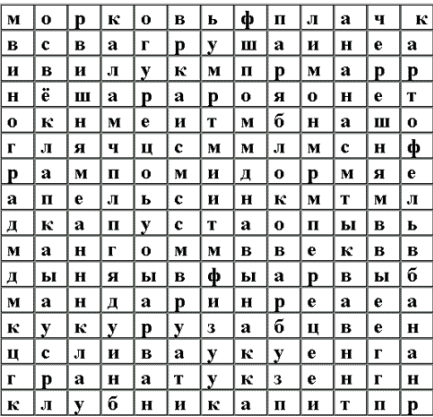 Задание для  команды «________________________________» 1   Ответить на вопросыСиндром приобретённого иммунодефицита Что без языка сказывается (чувствуется)? Болезнь заядлых курильщиков Теннисная площадка Для футбола — мяч, для бадминтона Какой ценный продукт даёт человеку пчела? Какие болезни может лечить кошка? Девиз Олимпийских игр Ледовая площадкаОна является залогом здоровьяНаука, изучающая строение тела человека Органические вещества, необходимые для нормальной жизнедеятельности организма; от латинского слова «жизнь» Сладкий напиток из разбавленного водой вареньяИз чего готовят манную крупу? Трава от (99) девяноста девяти болезней Живой мотор, приводящий в движение кровь человека Вид спорта, в который «играют настоящие мужчины» Сушёный абрикос без косточки Человек, страдающий непреодолимым влечением к наркотикам Из скольких человек состоит футбольная команда? Ощущение большого душевного удовлетворения, чувство веселья Физическая или нравственная стойкость, выносливость На квадратиках доски короли свели полки — игра Европа — голубое Олимпийское кольцо, Азия — жёлтое, Африка — чёрное, Австралия — зелёное, Америка - ? Ковёр для борьбы дзюдо Жвачка сохраняет зубы Есть безвредные наркотики Никотин — это яд, который особенно влияет на рост организма (да, нет)Недостаток солнца вызывает депрессию (да, нет)Наркотик в переводе с греческого «одурманивающий» (да, нет).2.Задание  Нарисовать  рисунок на тему: « ЗОЖ»Расшифруйте названия фруктов, овощей и ягод. За 3 минуты вамнеобходимо найти на данных листах как можно больше ягод, фруктов иовощей.Ответы з – здорово!д – доброо - ответственностьр – радость,о – обучение,в – выдержка,ь – ьвобюл (читай наоборот),е – ежедневная зарядка, единомышленники.Анаграммы команде «_______________»:ТАРПИДАСАКА (спартакиада)ГОЗИЛАКОЛМ (алкоголизм)Анаграммы команде «________________»:ДАЛИПОМИА (олимпиада)ИМЯНАКРОНА (наркомания)Вопросы команде «________________________________»:Что на свете дороже всего? (здоровье)Вирус иммунодефицита человека (ВИЧ)Площадка для бокса (ринг)Сочный съедобный плод садовых деревьев (фрукт)Сколько колец в символе Олимпийских игр? (пять)Спортивный вид, называемый «королевой спорта» (лёгкая атлетика)Какая ягода бывает чёрной, красной, белой? (смородина)Прибор для измерения температуры (термометр)Вобла — это рыба или овощ? (рыба)Варёные в воде фрукты (компот)Орган вкуса (язык)Сколько у здорового человека зубов? (32)Специалист по поднятию тяжестей (штангист)Из какого растения получают пшено? (из проса)Какое растение «от семи недуг»? (лук)Сушёный виноград (изюм)Вино, все спиртные напитки (алкоголь)Люди, не употребляющие пищу животного происхождения (вегетарианцы)Спортивный переходящий приз (кубок)Какое лекарственное животное рекламирует Дуремар в сказке А. Толстого? (медицинскую пиявку)Короткие характерные голосовые звуки, выражающие веселье (Смех)Лёд, снег, чай, пар, туман одним словом. (Вода)Для профилактики рахита и правильного формирования скелета маленьким детям дают пить (рыбий жир — витамин Д)Главный командный пункт человеческого организма (головной мозг)Совокупность предупредительных мероприятий (профилактика)Наше тело состоит из клеток (да, нет)Летом можно накопить запас витаминов на целый год (да, нет)Уже есть вакцина против СПИДа и ВИЧ-инфекции (да, нет)У курильщиков поражаются, прежде всего, лёгкие (да, нет)Известный хирург Фёдор Углов утверждал, что после приёма спиртного в коре головного мозга остаётся «кладбище нервных клеток» (да, нет).Вопросы команде «____________________________________»:Синдром приобретённого иммунодефицита (СПИД)Что без языка сказывается (чувствуется)? (болезнь)Болезнь заядлых курильщиков (бронхит)Теннисная площадка (корт)Для футбола — мяч, для бадминтона (волан)Какой ценный продукт даёт человеку пчела? (мёд)Какие болезни может лечить кошка? (сердечно-сосудистые)Девиз Олимпийских игр («Быстрее! Выше! Сильнее!»)Ледовая площадка (каток)Она является залогом здоровья (чистота)Наука, изучающая строение тела человека (анатомия)Органические вещества, необходимые для нормальной жизнедеятельности организма; от латинского слова «жизнь» (витамины)Сладкий напиток из разбавленного водой варенья (морс)Из чего готовят манную крупу? (из пшеницы)Трава от (99) девяноста девяти болезней (зверобой)Живой мотор, приводящий в движение кровь человека (сердце)Вид спорта, в который «играют настоящие мужчины» (хоккей)Сушёный абрикос без косточки (курага)Человек, страдающий непреодолимым влечением к наркотикам (наркоман)Из скольких человек состоит футбольная команда? (из 11)Ощущение большого душевного удовлетворения, чувство веселья (радость)Физическая или нравственная стойкость, выносливость (закалка)На квадратиках доски короли свели полки — игра (шахматы)Европа — голубое Олимпийское кольцо, Азия — жёлтое, Африка — чёрное, Австралия — зелёное, Америка - ? (красное)Ковёр для борьбы дзюдо (татами)Жвачка сохраняет зубы (да, нет)Есть безвредные наркотики (да, нет)Никотин — это яд, который особенно влияет на рост организма (да, нет)Недостаток солнца вызывает депрессию (да, нет)Наркотик в переводе с греческого «одурманивающий» (да, нет).1. Очень долгое время на Олимпийских играх в Древней Греции был один единственный вид легкой атлетики. Какой? (Бег) – 5 баллов. 2. Изобретатель этого предрекал своему детищу две области применения – доставка почты и средство для похудения. Назовите современный прообраз этого предмета? (Велосипед) – 10 баллов.3. Американский диетолог Поль Брегг говорит, что есть 9 докторов. Начиная с четвертого, это: естественное питание, голодание, спорт, отдых, хорошая осанка и разум. Назовите первых трех докторов, упомянутых Бреггом? (Солнце, воздух и вода) – 30 баллов  4. Врачи считают, что самая распространенная заразная инфекционная болезнь в мире – насморк. А, что считается самой распространенной в мире незаразной инфекционной болезнью? (Кариес) – 20 баллов.5. Можно ли заболеть куриным гриппом, если съешь вареную курицу больную куриным гриппом? (Нет!)- 15 баллов6 По мнению А.П. Чехова, водка, хотя и белая, но красит нос. А, что она чернит? (Репутацию) – 10 баллов7. Она начинает развиваться уже на первых этапах алкоголизма. При этом возникают аффективные расстройства, психопатоподобные симптомы, возникает ухудшение памяти и снижение интеллекта. Назовите болезнь (состояние, процесс) , которой страдает около четверти всей молодежи, а каждый год умирает больше людей, чем от белокровия, туберкулеза полиомиелита вместе взятых? (Деградация) – 30 баллов.8. А. П. Чехов говорил «Целовать курящую женщину, все равно, что… Продолжите его высказывание. (Целовать пепельницу) – 10 баллов. 9. Для чего царица Екатерина нюхала табак? (От головной боли) – 15 баллов10. Самая смертельная болезнь 21 века? (СПИД) – 5 балловОтветы: морковь, помидор, огурец, тыква, лук, капуста, апельсин, мандарин, лимон, яблоко, виноград, слива, арбуз, кукуруза, перец, гранат, груша, картофель, свѐкла, ананас, вишня, дыня, черешня, клубника, банан, манго.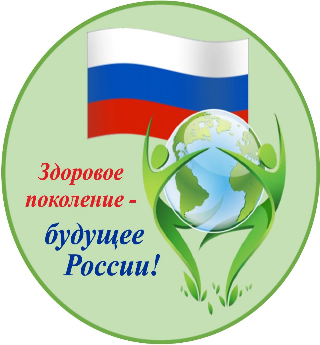 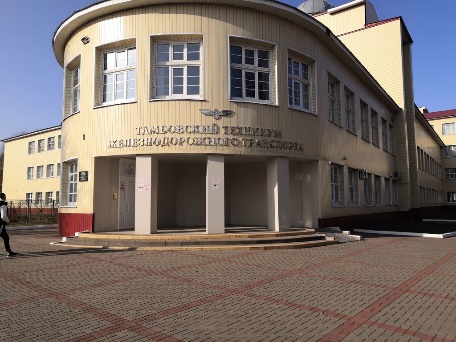 